Remerciements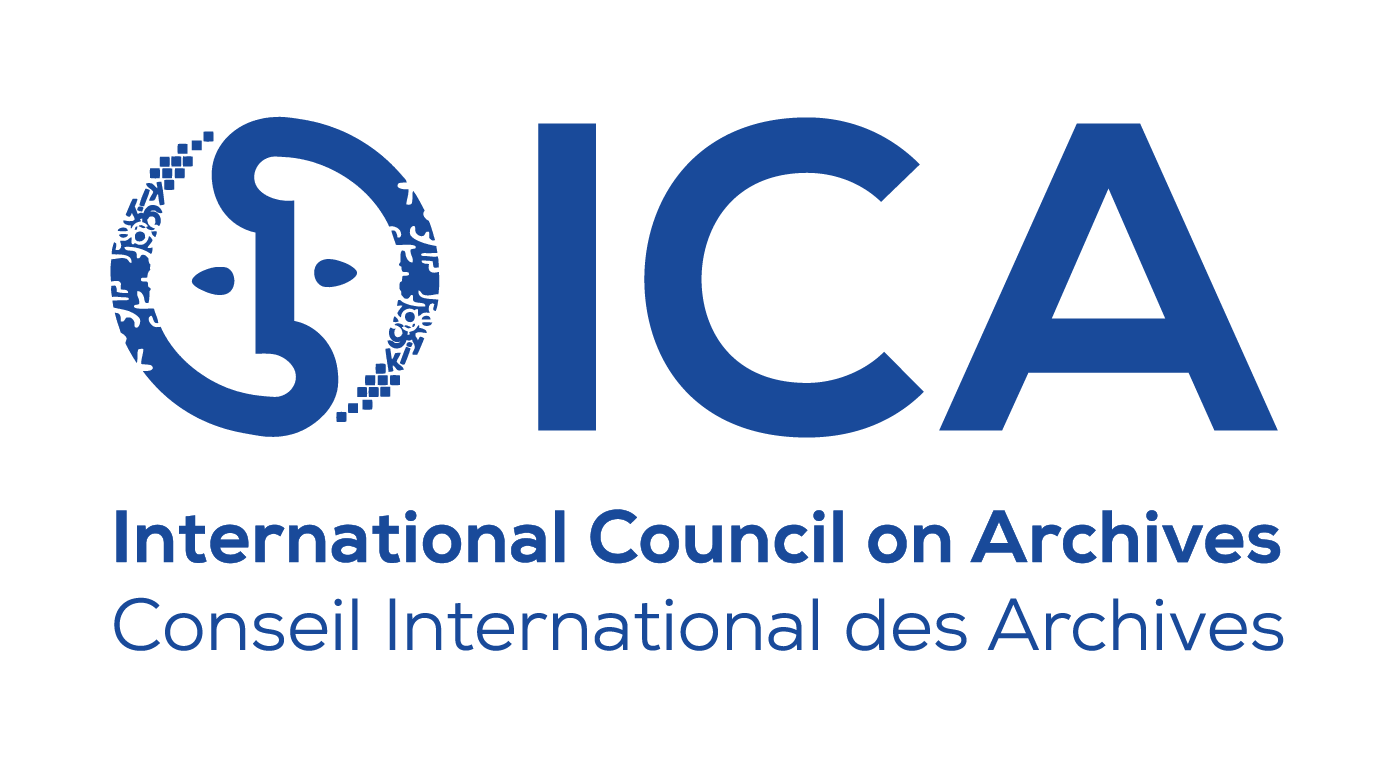 Les directives de gestion des catastrophes de la Boîte à outils d’archivage pour une bonne gouvernance de PARBICA ont été soutenues par la Commission du programme du Conseil international des archives.Responsables du projet : 	Fiona Gunn et Helen Walker, Archives nationales d'AustralieAuteurs : 		Brandon Oswald, Island Culture Archival SupportLillie Le Dorré / Talei Masters, Archives de Nouvelle-ZélandeFiona Gunn, Archives nationales d'AustralieNous remercions les personnes suivantes, qui nous ont conseillé pour élaborer les directives, 
ont procédé à un examen par les pairs des directives et ont apporté leur soutien à la rédaction :Opeta Alefaio, Archives nationales des FidjiEric BoamahGreg DoolanMargaret Inifiri, Archives nationales des îles SalomonTukul KaikuEmilie Leumas et Gregor Trinkaus-Randall, Groupe d'experts de l'ICA sur la gestion des urgences et la préparation aux catastrophesLinda Macfarlane et Monique Nielsen, Archives nationales d'AustralieTess Perez, Archives de l'État de YapNoa Petueli Tapumanaia, Bibliothèque et Archives nationales de TuvaluRos RussellAmela Silipa, Autorité des Samoa en charge des archives nationales et des documents d’activitéMargaret Terry et Augustine Tevimule, Bibliothèque et archives nationales du Vanuatu.Remerciements spéciaux au Bureau de PARBICA.Table des matièresIntroductionLa branche régionale du Pacifique du Conseil international des archives (PARBICA) a élaboré cette directive sur l'élaboration d'un plan de reprise après sinistre dans le cadre de la Boîte à outils d'archivage pour une bonne gouvernance. Elle a été rédigée en consultant le groupe de référence des îles du Pacifique, composé de représentants des pays suivants :Australie États fédérés de MicronésieFidjiNouvelle-Zélande Papouasie-Nouvelle-GuinéeSamoaÎles SalomonTuvaluVanuatu.À propos de cette directiveCette directive vise à permettre aux archives de développer un plan efficace de reprise après sinistre (plan de reprise). Le plan doit permettre à l'organisation de gérer la reprise après une catastrophe. Une fois que les problèmes immédiats de la catastrophe ont été traités et que le bâtiment est sûr et sécurisé, il est temps d'activer le plan de reprise.Il est tentant de réaliser immédiatement toutes les actions de reprise après une catastrophe. Toutefois, il est préférable de commencer par consulter vos plans d'intervention et de reprise. Il est important d'être préparé pour que la mise en œuvre de votre plan de reprise après une catastrophe ne vous submerge pas.Les principaux objectifs de l'intervention en cas de catastrophe sont les suivants :sécurité de l'ensemble du personnel et des visiteurs de l'organisationvitesse de réaction, car la moisissure peut se développer sur des documents dans les 48 heures suivant un sinistreréduction des dommages à la collection et au bâtimentenregistrement du dommage (pour l'assurance et à des fins de tenue d’archives)sauvetage de la plus grande partie possible de la collectionretour aux opérations normales des archives dès que possible.Une fois le plan de reprise terminé, il doit être incorporé dans le plan de préparation aux catastrophes (PPC). Consultez la Directive 20 : Élaboration d'un plan de préparation aux catastrophes. À qui est destinée cette directive ?Cette directive est destinée au personnel et aux bénévoles des archives ou aux personnes en charge de la gestion des documents d’activité qui souhaitent comprendre comment se remettre d'une catastrophe, quelle que soit sa taille ou sa complexité. Cette directive doit être lue parallèlement à la Directive 20 : Élaboration d'un plan de préparation aux catastrophes et à la Directive 21 : Élaboration d'un plan d'intervention en cas de catastrophe. La préparation et la planification sont les meilleurs moyens d'atténuer les dommages causés par des catastrophes naturelles ou d'autres formes de destruction. Préparation d'un plan de reprise après sinistreVotre plan de reprise doit comporter les sections suivantes :Enregistrement et évaluation du dommageOrganisation de l'équipe de repriseBesoins associés à la repriseProcédures de sauvetageFiches d'actionMaintien du moral des troupesRetour à la normale.Enregistrement et évaluation du dommageCette étape de reprise après sinistre vous permettra d’élaborer une liste de contrôle pour l'évaluation du dommage, qui fournira les informations nécessaires pour planifier la reprise. La liste de contrôle vous aidera à évaluer la situation, à planifier et à rassembler les fournitures nécessaires avant le début des travaux de reprise.Le coordonnateur de l'intervention en cas de catastrophe et l'équipe d'intervention doivent parcourir l'organisation avec la liste de contrôle et photographier les éventuels dommages. La documentation et les photographies seront importantes pour les assurances et utiles dans les phases ultérieures de reprise. Ces informations peuvent également être utilisées pour réviser votre PPC, en particulier l'évaluation du risque.Une fois que les dommages ont été constatés et enregistrés, l'équipe pourra les évaluer et utiliser la liste de contrôle pour l'évaluation du dommage afin de guider le processus de reprise. Vous devrez noter et évaluer les points suivants :Quel type de dommage s'est produit ?Quelle est l'ampleur du dommage - petit, moyen ou important ?Quel type de matériel a été endommagé ?Des documents d’activité et collections vitaux ou significatifs ont-ils été endommagés ?Des documents d’activité doivent-ils être déplacés et, dans l'affirmative, seront-ils affectés par cette mesure ?Quel type de sauvetage va être nécessaire ?Votre organisation doit-elle fermer ses portes pendant la reprise ?Exemple - Liste de contrôle pour l'évaluation du dommageOrganisation de l'équipe de repriseÀ ce stade, le coordonnateur de l'intervention en cas de catastrophe organise l'équipe de récupération. Si tous les membres de l'équipe ne sont pas disponibles, d'autres devront assumer le rôle des absents. Assurez-vous que votre liste de membres de l'équipe, leurs responsabilités et leurs coordonnées sont à jour et disponibles. Assurez-vous que les membres de l'équipe sont conscients de ce qu'ils doivent faire. Le coordonnateur des bénévoles contactera les bénévoles qui ont été identifiés et formés à la reprise.Déterminez une zone qui servira de « centre de commandement » et sera séparée des zones affectées. La zone doit être équipée de matériel de bureau et de téléphones. Une zone sécurisée peut également être nécessaire si des documents d’activité doivent être retirés des salles de stockage. Il est recommandé d'effectuer si possible vos activités de reprise à l'intérieur.Il convient d'établir un calendrier afin que les travailleurs reçoivent des repas, aient des pauses et un repos suffisants. À mesure que les bénévoles se présentent, ils doivent être rapidement coordonnés pour éviter que des personnes lancent des activités sans discussion et sans approbation. Des procédures d’inscription et de sortie pour toutes les personnes concernées sont bénéfiques pour la sûreté et la sécurité.Maintien du moral des troupesLa reprise après sinistre peut être longue, fastidieuse et ardue. Si, au départ, la réaction de la communauté est forte et les bénévoles enthousiastes, l'expérience a montré que ce soutien dure environ 72 heures après une catastrophe.La période de reprise est une période de stress, de choc et de confusion. Si vous ne vous y préparez pas et si vous n’en mesurez pas les conséquences, la reprise sera difficile. La confusion et le chaos peuvent ruiner la reprise après sinistre la mieux planifiée, à moins que vous ne soyez préparé à le reconnaître et à gérer la situation.Le coordonnateur des bénévoles doit s'occuper des besoins tels que la nourriture et les boissons, les pauses sur site, la formation et les pauses à la maison. Pour remonter le moral, l'organisation d'un repas-partage est appréciable et recommandée à différents moments de la phase de reprise. Une reprise après sinistre bien organisée peut contribuer à renforcer l'esprit d'équipe et le moral du personnel des archives et de la communauté. Dans une perspective à long terme, cela peut même générer davantage de soutien communautaire, de bénévoles et de financement.Lorsque la reprise est terminée, il peut être opportun d'organiser une fête et d'inviter toutes les personnes qui ont contribué à la reprise suite à la catastrophe. Vous montrerez ainsi à vos bénévoles qu'ils sont appréciés et valorisés.Besoins associés à la repriseAu cours de cette étape, vous déciderez de la façon de mener la reprise et des ressources dont vous aurez besoin. En utilisant la liste de contrôle pour l'évaluation du dommage, vous aurez déterminé le type de dommage qui s'est produit et vous saurez quelles sont les procédures de sauvetage nécessaires. Les procédures de sauvetage identifieront les matériels et les équipements nécessaires, et vous aideront également à comprendre l'aide dont vous aurez besoin. Les procédures de sauvetage, les ressources et l'assistance sont les principaux éléments de votre plan de reprise.Utilisez votre liste de contrôle pour l'évaluation du dommage pour garantir que vous avez couvert les étapes nécessaires :De quelles compétences avez-vous besoin (conservateurs, électriciens, plombiers, etc.) ?De quelles compétences disposez-vous en interne ?Avez-vous besoin de plus de bénévoles ? Si c'est le cas, utilisez votre registre pour en appeler d'autres.De quels équipements et matériels supplémentaires avez-vous besoin ?Avez-vous besoin d'une zone hors site sécurisée pour travailler ?Une lutte contre les nuisibles est-elle nécessaire ?Une fois que vous avez identifié vos besoins de reprise, les membres de l'équipe d'intervention en cas de catastrophe peuvent démarrer la récupération des articles. Il est possible de faire appel à des bénévoles, de trouver et d'apporter des ressources sur site, de mettre en place des systèmes de sauvetage, etc.Une catastrophe majeure peut vous obliger à travailler hors site pour sauver votre collection, ce qui peut compliquer le processus de reprise. Les zones de reprise hors site doivent être identifiées bien avant qu'une catastrophe se produise. Vous devez garantir que la zone de reprise hors site est suffisamment grande pour la collection, que la zone de reprise est sécurisée et que le déplacement n'endommagera pas davantage la collection.Procédures de sauvetageLes procédures de sauvetage sont un guide étape par étape pour récupérer chaque type d'article de collection de vos archives. L'équipe d'intervention en cas de catastrophe et les bénévoles doivent être en mesure de réaliser la plupart de ces procédures, surtout si vous avez organisé des ateliers de formation réguliers. Toutefois, certaines circonstances particulières peuvent exiger qu’un professionnel, comme un conservateur-restaurateur, vous fournisse des conseils.Identifiez une zone de travail sécurisée, éventuellement hors site, pour réaliser les opérations de sauvetage. Cette identification peut être réalisée pendant la phase de préparation aux catastrophes. Il se peut qu'au moment de la catastrophe, le bâtiment de vos archives soit endommagé et ne se prête pas à des travaux de sauvetage. Le sauvetage du matériel peut prendre beaucoup d'espace et de temps. Lors de la planification de votre opération de sauvetage, vous devrez évaluer l'état de votre bâtiment et déterminer s'il peut être stabilisé rapidement pour accueillir les activités de sauvetage. Le service local d'incendie ou de police doit évaluer l'état du bâtiment avant que les équipes de reprise ne commencent leur travail. Catégories de sauvetage (TRIAGE)Vous devrez établir un système simple de classement pour trier le matériel endommagé avant de commencer les procédures de sauvetage. Un système à quatre niveaux fonctionne parfaitement :Priorité A: traitement immédiat nécessaire par l'équipe d'intervention en cas de catastrophe. Il s'agit notamment des éléments endommagés stipulés sur votre liste de documents d’activité vitaux ou significatifs.Priorité B: traitement immédiat nécessaire par un conservateur-restaurateur ou un spécialiste formé. Il peut également s'agir de documents d’activité vitaux ou significatifs.Priorité C: essentiellement stable et peut être traité ultérieurement.Priorité D: impossible à sauver, doit être mis au rebut après documentation.Codez les collections prioritaires en les étiquetant avec des autocollants de couleur. Par exemple, les dossiers de priorité « A » peuvent être étiquetés avec des autocollants rouges. Le matériel de priorité « B » sera étiqueté avec des autocollants verts, etc. Les autocollants peuvent être placés sur les boîtes ou les dossiers de documents d’activité. L'étiquetage de la collection sera particulièrement important si les articles sont déplacés vers une autre zone pour leur sauvetage.Lorsque vous décidez des options de sauvetage, vous devez tenir compte des coûts relatifs en temps, en argent et en ressources. Gardez à l'esprit les priorités de votre collection et commencez par sauver le matériel hautement prioritaire.Enfin, l'une des tâches les plus critiques lors de la récupération est la documentation. Il est essentiel d'enregistrer ce qui arrive à chaque élément de la collection pendant le processus de reprise après sinistre. Préparez un formulaire qui pourra être utilisé pour documenter le déplacement, le traitement, la position, etc. de tous les matériels affectés par la catastrophe.Fiches d'actionPour chacune des procédures de sauvetage, préparez une fiche d'action distincte qui couvre les étapes de cette procédure particulière. N'oubliez pas d'inclure tout conseil sur la manipulation. Le coordonnateur de l'intervention en cas de catastrophe a charge de préparer ces fiches, qui peuvent être classées dans le PPC ou dans le conteneur de fournitures pour catastrophe.Comme de nombreuses archives contiennent essentiellement des documents d’activité papier, il sera nécessaire de recourir à des fiches d'action pour sauver les documents d’activité, les livres et les photographies. Ces fiches doivent être remises aux bénévoles affectés à une équipe de sauvetage comme guide de formation tant qu'ils ne sont pas familiarisés avec les techniques de sauvetage.Retour à la normaleUne fois le processus de récupération terminé, on peut avoir l'impression que tout est revenu à la normale. Mais il y a encore des éléments à considérer et des choses à mettre en place.Les équipes d'intervention et de reprise, ainsi que l'ensemble du personnel de l'organisation, doivent se réunir et recueillir les commentaires sur le PPC. Cela permettra d'identifier les lacunes des plans et des processus, et de suggérer des améliorations et des changements à apporter aux plans actuels. Les plans et les processus doivent être mis à jour et toutes les personnes impliquées doivent être informées, formées et mises au courant de tout changement.Si votre bâtiment a subi un dégât des eaux, il se peut que vous deviez nettoyer les sols, les murs et le plafond avec un fongicide pour éviter tout développement de moisissures. Le bâtiment peut nécessiter des travaux de construction, comme le remplacement des cloisons sèches, etc. Ces travaux devront être suivis attentivement.Les objets de collection endommagés par l'eau doivent être surveillés pour éviter que d'autres dommages se produisent, comme la formation de moisissures. Si un document d’activité peut sembler sec en surface, il peut encore avoir une forte teneur en humidité, qui prendra du temps à se stabiliser.Les équipements qui ont été utilisés pendant la phase de récupération devront être nettoyés et il conviendra de vérifier qu'ils sont toujours en état de marche. Il conviendra aussi de réapprovisionner le conteneur de fournitures pour catastrophe pour remplacer les matériaux qui ont été utilisés pendant le processus de récupération.Enfin, veillez à rouvrir vos archives en grande pompe pour que le public sache qu'il peut y revenir et poursuivre ses recherches.Ressources complémentairesLivresDoig, J 1997, Disaster Recovery for Archives, Libraries and Records Management Systems in Australia and New Zealand (Reprise après sinistre pour archives, bibliothèques et systèmes de gestion des documents d’activité en Australie et en Nouvelle-Zélande), Chandos Publishing.Federal Emergency Management Agency 2005, Before and After Disasters: Federal Funding for Cultural Institutions (Avant et après les catastrophes : financement fédéral à destination des institutions culturelles), FEMA-533, États-UnisRolley, C&D 1996, Disaster Plan Guidelines and Collection Recovery for Museums (Directives pour plan de réponse aux catastrophes et reprise des collections pour les musées), Artifact Conservation, Victoria, Australie.Ressources en ligneAmerican Institute for Conservation of Historic and Artistic Works, http://www.conservation-us.org/home Conseil canadien des archives, Salvage Operations for Water Damaged Archival Collections, (Opérations de sauvetage des collections des archives endommagées par l’eau), http://www.cdncouncilarchives.ca/salvage_en.pdf Conservation OnLine (CoOL), Disaster Preparedness and Response (Préparation et réaction aux catastrophes), 
http://cool.conservation-us.org/bytopic/disasters/ Archives nationales (États-Unis), Procédures de sauvetage, https://www.archives.gov/preservation/disaster-response/salvage-procedures.html Northeast Document Conservation Center (États-Unis), https://www.nedcc.org/ Western States and Territories Preservation Assistance Service (États-Unis), Salvage at a Glance, Salvage of Water Damaged Collections (Le sauvetage en bref, sauvetage des collections endommagées par l’eau), et Drying Techniques Chart (Diagramme des techniques de séchage), https://westpas.org/workshop-docs/ Boîte à outils d'archivage 
pour une bonne gouvernance 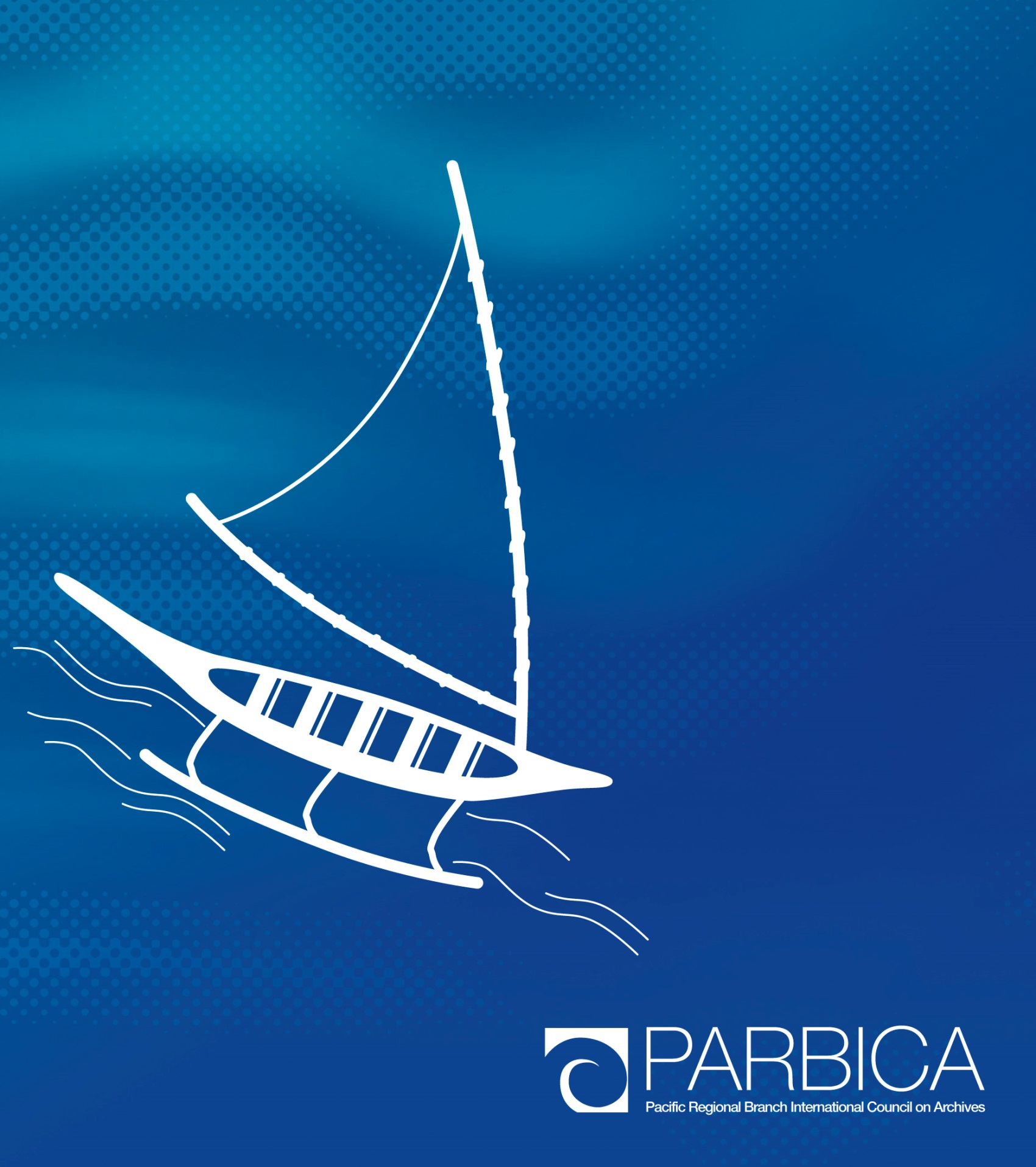 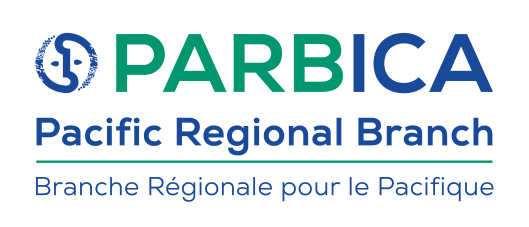 La zone endommagée est-elle sûre et peut-on y pénétrer ?La zone endommagée est-elle sûre et peut-on y pénétrer ?La zone endommagée est-elle sûre et peut-on y pénétrer ?Oui / NonOui / NonOui / NonDétails :Qui a charge d’évaluer si la zone est sûre et s’il est possible d’y pénétrer ?Qui a charge d’évaluer si la zone est sûre et s’il est possible d’y pénétrer ?Qui a charge d’évaluer si la zone est sûre et s’il est possible d’y pénétrer ?Nom :Nom :Nom :Téléphone :Tenez compte de la sécurité structurelle, du niveau d'éclairage, du risque de choc électrique et de la présence d'eaux usées. Si la pénétration dans la zone n'est pas sûre, assurez-vous que des barricades sont en place, que le danger est clairement signalé et que quelqu'un surveille l'entrée. Si l'un de ces risques est présent, vous devrez envisager de louer des éclairages ou des générateurs portables et des vêtements de protection (pour les boues).Tenez compte de la sécurité structurelle, du niveau d'éclairage, du risque de choc électrique et de la présence d'eaux usées. Si la pénétration dans la zone n'est pas sûre, assurez-vous que des barricades sont en place, que le danger est clairement signalé et que quelqu'un surveille l'entrée. Si l'un de ces risques est présent, vous devrez envisager de louer des éclairages ou des générateurs portables et des vêtements de protection (pour les boues).Tenez compte de la sécurité structurelle, du niveau d'éclairage, du risque de choc électrique et de la présence d'eaux usées. Si la pénétration dans la zone n'est pas sûre, assurez-vous que des barricades sont en place, que le danger est clairement signalé et que quelqu'un surveille l'entrée. Si l'un de ces risques est présent, vous devrez envisager de louer des éclairages ou des générateurs portables et des vêtements de protection (pour les boues).Tenez compte de la sécurité structurelle, du niveau d'éclairage, du risque de choc électrique et de la présence d'eaux usées. Si la pénétration dans la zone n'est pas sûre, assurez-vous que des barricades sont en place, que le danger est clairement signalé et que quelqu'un surveille l'entrée. Si l'un de ces risques est présent, vous devrez envisager de louer des éclairages ou des générateurs portables et des vêtements de protection (pour les boues).Tenez compte de la sécurité structurelle, du niveau d'éclairage, du risque de choc électrique et de la présence d'eaux usées. Si la pénétration dans la zone n'est pas sûre, assurez-vous que des barricades sont en place, que le danger est clairement signalé et que quelqu'un surveille l'entrée. Si l'un de ces risques est présent, vous devrez envisager de louer des éclairages ou des générateurs portables et des vêtements de protection (pour les boues).Tenez compte de la sécurité structurelle, du niveau d'éclairage, du risque de choc électrique et de la présence d'eaux usées. Si la pénétration dans la zone n'est pas sûre, assurez-vous que des barricades sont en place, que le danger est clairement signalé et que quelqu'un surveille l'entrée. Si l'un de ces risques est présent, vous devrez envisager de louer des éclairages ou des générateurs portables et des vêtements de protection (pour les boues).Tenez compte de la sécurité structurelle, du niveau d'éclairage, du risque de choc électrique et de la présence d'eaux usées. Si la pénétration dans la zone n'est pas sûre, assurez-vous que des barricades sont en place, que le danger est clairement signalé et que quelqu'un surveille l'entrée. Si l'un de ces risques est présent, vous devrez envisager de louer des éclairages ou des générateurs portables et des vêtements de protection (pour les boues).Cause du dommage ?Cause du dommage ?Cause du dommage ?Cause du dommage ?Feu EauDéfaillance structurelle / Travaux de constructionVentTsunamiAutres :Feu EauDéfaillance structurelle / Travaux de constructionVentTsunamiAutres :Feu EauDéfaillance structurelle / Travaux de constructionVentTsunamiAutres :Type de dommage ?Type de dommage ?Type de dommage ?Type de dommage ?Feufuméecarbonisé/brûlésuiedéshydratation (fragilisation par la chaleur)fuméecarbonisé/brûlésuiedéshydratation (fragilisation par la chaleur)Eauhumideeau proprepartiellement mouilléeau sale ou eau saléetrès mouillé / trempéboue/limonhumiditématériels gonflés moisissurematériels collés ensemblehumideeau proprepartiellement mouilléeau sale ou eau saléetrès mouillé / trempéboue/limonhumiditématériels gonflés moisissurematériels collés ensembleStructurelobjets briséstoitmurssolobjets briséstoitmurssolAutres :Quelle est la taille de la zone affectée ? 
(par exemple, combien de pièces et quelle taille ?)Quelle est la taille de la zone affectée ? 
(par exemple, combien de pièces et quelle taille ?)Quelle est la taille de la zone affectée ? 
(par exemple, combien de pièces et quelle taille ?)Quelle est la taille de la zone affectée ? 
(par exemple, combien de pièces et quelle taille ?)Les personnes peuvent-elles se déplacer librement dans la ou les pièces ? Si ce n'est pas le cas, qu'est-ce qui empêche l'accès ? Les personnes peuvent-elles se déplacer librement dans la ou les pièces ? Si ce n'est pas le cas, qu'est-ce qui empêche l'accès ? Les personnes peuvent-elles se déplacer librement dans la ou les pièces ? Si ce n'est pas le cas, qu'est-ce qui empêche l'accès ? Les personnes peuvent-elles se déplacer librement dans la ou les pièces ? Si ce n'est pas le cas, qu'est-ce qui empêche l'accès ? Assurez-vous que l'accès à l'intérieur, à l'extérieur et autour de la zone affectée est dégagé.Assurez-vous que l'accès à l'intérieur, à l'extérieur et autour de la zone affectée est dégagé.Assurez-vous que l'accès à l'intérieur, à l'extérieur et autour de la zone affectée est dégagé.Assurez-vous que l'accès à l'intérieur, à l'extérieur et autour de la zone affectée est dégagé.Assurez-vous que l'accès à l'intérieur, à l'extérieur et autour de la zone affectée est dégagé.Assurez-vous que l'accès à l'intérieur, à l'extérieur et autour de la zone affectée est dégagé.Assurez-vous que l'accès à l'intérieur, à l'extérieur et autour de la zone affectée est dégagé.Quelle proportion de la collection est affectée ?Quelle proportion de la collection est affectée ?Quelle proportion de la collection est affectée ?Quelle proportion de la collection est affectée ?Quels sont les matériels affectés ?Quels sont les matériels affectés ?Quels sont les matériels affectés ?Quels sont les matériels affectés ?Les objets endommagés peuvent-ils être protégés là où ils se trouvent ?Les objets endommagés peuvent-ils être protégés là où ils se trouvent ?Les objets endommagés peuvent-ils être protégés là où ils se trouvent ?Les objets endommagés peuvent-ils être protégés là où ils se trouvent ?9a. Si certains matériels ne sont pas affectés, pouvez-vous les protéger d’un éventuel endommagement ? Faut-il les déplacer ? Si oui, comment ?9a. Si certains matériels ne sont pas affectés, pouvez-vous les protéger d’un éventuel endommagement ? Faut-il les déplacer ? Si oui, comment ?9a. Si certains matériels ne sont pas affectés, pouvez-vous les protéger d’un éventuel endommagement ? Faut-il les déplacer ? Si oui, comment ?9a. Si certains matériels ne sont pas affectés, pouvez-vous les protéger d’un éventuel endommagement ? Faut-il les déplacer ? Si oui, comment ?De quoi aurez-vous besoin pour élever les objets au-dessus du niveau du sol ou pour les protéger de l’eau qui coule ? (par exemple, briques, toiles de protection)De quoi aurez-vous besoin pour élever les objets au-dessus du niveau du sol ou pour les protéger de l’eau qui coule ? (par exemple, briques, toiles de protection)De quoi aurez-vous besoin pour élever les objets au-dessus du niveau du sol ou pour les protéger de l’eau qui coule ? (par exemple, briques, toiles de protection)De quoi aurez-vous besoin pour élever les objets au-dessus du niveau du sol ou pour les protéger de l’eau qui coule ? (par exemple, briques, toiles de protection)Les objets endommagés peuvent-ils être déplacés ?Les objets endommagés peuvent-ils être déplacés ?Les objets endommagés peuvent-ils être déplacés ?Les objets endommagés peuvent-ils être déplacés ?Quels matériels faut-il sauver en priorité ? (consultez la liste des priorités)Quels matériels faut-il sauver en priorité ? (consultez la liste des priorités)Quels matériels faut-il sauver en priorité ? (consultez la liste des priorités)Quels matériels faut-il sauver en priorité ? (consultez la liste des priorités)Les articles endommagés peuvent-ils être remplacés ?Les articles endommagés peuvent-ils être remplacés ?Les articles endommagés peuvent-ils être remplacés ?Les articles endommagés peuvent-ils être remplacés ?Les matériels peuvent-ils être sauvés en utilisant des ressources internes ou une aide extérieure est-elle nécessaire ?Les matériels peuvent-ils être sauvés en utilisant des ressources internes ou une aide extérieure est-elle nécessaire ?Les matériels peuvent-ils être sauvés en utilisant des ressources internes ou une aide extérieure est-elle nécessaire ?Les matériels peuvent-ils être sauvés en utilisant des ressources internes ou une aide extérieure est-elle nécessaire ?Y a-t-il une zone pour sécher les matériels mouillés ?Y a-t-il une zone pour sécher les matériels mouillés ?Y a-t-il une zone pour sécher les matériels mouillés ?Y a-t-il une zone pour sécher les matériels mouillés ?Sur site ou hors site ?Sur site ou hors site ?Sur site ou hors site ?À quelle distance du lieu de la catastrophe ?À quelle distance du lieu de la catastrophe ?À quelle distance du lieu de la catastrophe ?Quelle est la taille du site permettant le séchage ?Quelle est la taille du site permettant le séchage ?Quelle est la taille du site permettant le séchage ?Peut-il être fermé et sécurisé ?Peut-il être fermé et sécurisé ?Peut-il être fermé et sécurisé ?Le site est-il alimenté en électricité ?Le site est-il alimenté en électricité ?Le site est-il alimenté en électricité ?Le site dispose-t-il de l'eau courante ?Le site dispose-t-il de l'eau courante ?Le site dispose-t-il de l'eau courante ?L'électricité a-t-elle été affectée ?L'électricité a-t-elle été affectée ?L'électricité a-t-elle été affectée ?L'électricité a-t-elle été affectée ?Y a-t-il un générateur en état de marche sur le site ? Si ce n'est pas le cas, peut-on s'en procurer un et l’installer ?Y a-t-il un générateur en état de marche sur le site ? Si ce n'est pas le cas, peut-on s'en procurer un et l’installer ?Les routes autour du site sont-elles ouvertes ?Les routes autour du site sont-elles ouvertes ?Les routes autour du site sont-elles ouvertes ?Les routes autour du site sont-elles ouvertes ?Quelles fournitures et quels équipements seront nécessaires pour :Quelles fournitures et quels équipements seront nécessaires pour :Quelles fournitures et quels équipements seront nécessaires pour :Quelles fournitures et quels équipements seront nécessaires pour :EnregistrementEmballageTransportSéchage à l'airCongélationEnregistrementEmballageTransportSéchage à l'airCongélationEnregistrementEmballageTransportSéchage à l'airCongélationQuel type d'assistance sera nécessaire ?Quel type d'assistance sera nécessaire ?Quel type d'assistance sera nécessaire ?Quel type d'assistance sera nécessaire ?PlombierConseiller en catastropheÉlectricienSécheurs de bâtimentsSerrurierCourtier d'assuranceNettoyeurConservateurAutres :PlombierConseiller en catastropheÉlectricienSécheurs de bâtimentsSerrurierCourtier d'assuranceNettoyeurConservateurAutres :PlombierConseiller en catastropheÉlectricienSécheurs de bâtimentsSerrurierCourtier d'assuranceNettoyeurConservateurAutres :Nom de la personne qui évalue le dommage :Nom de la personne qui évalue le dommage :Nom de la personne qui évalue le dommage :Nom de la personne qui évalue le dommage :Coordonnées :Coordonnées :Coordonnées :Coordonnées :Date :Date :Date :Date :